DIGITE AQUI O TÍTULO DO TRABALHO, UTILIZANDO ESTILO TÍTULO 1, FONTE ARIAL, TAMANHO 12, ALINHADO AO CENTRO, MAIÚSCULA, NEGRITO, COR PRETA E COM BORDA DO TIPO CAIXA de ¾ PONTOS, COM AFASTAMENTO DO TEXTO DE 8 PONTOS, EXATAMENTE COMO NESTE EXEMPLO1 linha em branco, fonte Times New Roman, tamanho 10Nome do Autor Principal (*), Nome do Autor 2, Nome do Autor 3, Nome do Autor 4, Nome do Autor 5* Instituição, Universidade ou Empresa atual e e-mail (ATENÇÃO: inserir somente os dados do Autor Principal). Utilizar fonte Times New Roman, normal, tamanho 10, alinhamento de parágrafo justificado, com no máximo 2 (linhas) linhas.1 linha em branco, fonte Times New Roman, tamanho 10RESUMOO resumo obrigatório do trabalho será precedido pelo subtítulo RESUMO  2, fonte Arial, tamanho 10, maiúscula e em negrito. O texto do resumo utilizará a fonte Times New Roman, tamanho 10, alinhamento de parágrafo justificado, sem recuos à direita ou à esquerda e sem espaçamento entre linhas. ATENÇÃO: O resumo não poderá conter mais de 25 (vinte e cinco) linhas.1 linha em branco, fonte Times New Roman, tamanho 10Palavras-chave: Poderão ser utilizadas até 5 (cinco) palavras-chave com no máximo 25 (vinte e cinco) caracteres cada uma (inclusive espaços), separadas por vírgulas, sendo que pelo menos 1 (uma) palavra-chave deverá ser incluída como localizadora do conteúdo do trabalho, ou seja, que identifique o assunto e/ou partes principais do trabalho (Sublinhar a palavra-chave principal). Utilize estilo normal, fonte Times New Roman, tamanho 10, cor preta, alinhamento de parágrafo justificado, sem recuos à direita ou à esquerda e com espaçamento entre linhas SIMPLES. 2 linhas em branco, fonte Times New Roman, tamanho 10INTRODUÇÃOEscreva a introdução de seu trabalho, utilizando estilo normal, fonte Times New Roman, tamanho 10, alinhamento de parágrafo justificado, sem recuos à direita ou à esquerda e com espaçamento entre linhas SIMPLES, sem limite de linhas de texto, precedida pelo subtítulo INTRODUÇÂO em estilo Título 2, fonte Arial, tamanho 10, maiúscula e negrito. Não inserir espaço antes de sinais de pontuação (. , ; ; ? !). Tais sinais devem ser inseridos imediatamente após as palavras.Os arquivos que não vierem formatados de acordo com as Normas contidas neste arquivo não serão publicados nos Anais do Congresso.Inserir uma quebra de página em cada página, sempre que a mudança de página não for automática. Procure, na medida do possível, não utilizar linhas em branco para forçar mudanças de páginas manualmente.2 linhas em branco, fonte Times New Roman, tamanho 10CORPO DO TEXTOPara gravar seu trabalho, o nome do arquivo final deverá ser da forma A-XXX.docx, onde A-XXX é o código do trabalho fornecido pela Comissão Organizadora do Congresso. O arquivo final que será encaminhado à Comissão do Congresso deverá obrigatoriamente estar com a extensão .docx (editado no Microsoft Word 2010 ou superior), não poderá ultrapassar 1,5 MB e não poderá estar compactado. O sistema bloqueará automaticamente qualquer tentativa de envio de artigo que não atenda estas especificações. Os trabalhos serão enviados unicamente pelo formulário eletrônico disponível portal do Congresso (www.ibeas.org.br/congresso9), não sendo aceitos trabalhos enviados por correio ou e-mail. Os trabalhos deverão seguir estas normas, sob pena de não publicação nos anais do Congresso.Todo o trabalho deverá ser formatado para um tamanho de página A4 (210 X ), com espaçamento entre linhas SIMPLES, estilo normal, seguindo a orientação de retrato (a orientação de paisagem não é permitida), limitado por margens inferior e superior de 1,5 cm e margens esquerda e direita de 2,0 cm. Definir o cabeçalho e o rodapé de 0,7 cm. O cabeçalho e rodapé já inseridos nesta Norma serão aproveitados durante a fase de editoração dos Anais do Congresso, portanto, não deverão ser feitas quaisquer alterações nos mesmos.O espaçamento entre parágrafos é de uma linha em branco, fonte Times New Roman, tamanho 10. O espaçamento entre o último parágrafo e um Título ou Subtítulo é de duas linhas em branco, fonte Times New Roman, tamanho 10. O espaçamento entre um Título ou Subtítulo e o parágrafo subsequente é de uma linha em branco.A conteúdo do texto e seu formato deverão seguir as seguintes instruções:O texto integral do trabalho deverá ter o seguinte formato: fonte Times New Roman, tamanho 10, justificado, cor preta. O texto integral do trabalho deve incluir Título, Nomes dos Autores, Resumo, Palavras-chave, Subtítulos, Corpo do Texto, Tabelas e Referências Bibliográficas e não poderá exceder ao tamanho máximo de 1,5 MB, incluindo figuras, fórmulas e tabelas. O espaçamento entre linhas deverá ser SIMPLES.O CORPO DO TEXTO deverá conter, obrigatoriamente, os seguintes itens (subtítulos): INTRODUÇÃO, OBJETIVOS, METODOLOGIA, RESULTADOS e CONCLUSÕES, os quais deverão ter o seguinte formato: fonte Arial, tamanho 10, negrito, alinhado à esquerda, cor preta.As Tabelas e os Quadros deverão ser numeradas sequencialmente, referidas no texto e devem necessariamente estar inseridas no mesmo arquivo do texto do trabalho e não como anexos. Títulos da Tabela e do Quadro: Deverão ser incluídos na linha imediatamente anterior à Tabela e centralizados. Utilizar fonte Times New Roman, tamanho 10, cor preta e negrito. Exemplo:Tabela 1. Parâmetros de Qualidade da Água do IQA e respectivo peso. Fonte: ANA, 2020.Quadro 1. Emendas ao texto do Protocolo de Montreal ratificadas e promulgadas pelo Brasil. Fonte: MMA, 2020Figuras/Fotos - Podem ser incluídas livremente desde que o tamanho do arquivo não ultrapasse 1,5 MB. Todas as figuras, gráficos, ilustrações e fotografias deverão ser referenciadas como figuras e devem necessariamente estar inseridas no mesmo arquivo do texto do trabalho. Deverão também ser numeradas sequencialmente e referidas no texto do trabalho. Título de Figura/Fotos - Deverá ser incluído na linha imediatamente posterior à figura e centralizado. Utilizar fonte Times New Roman, tamanho 10, negrito e cor preta. Exemplo: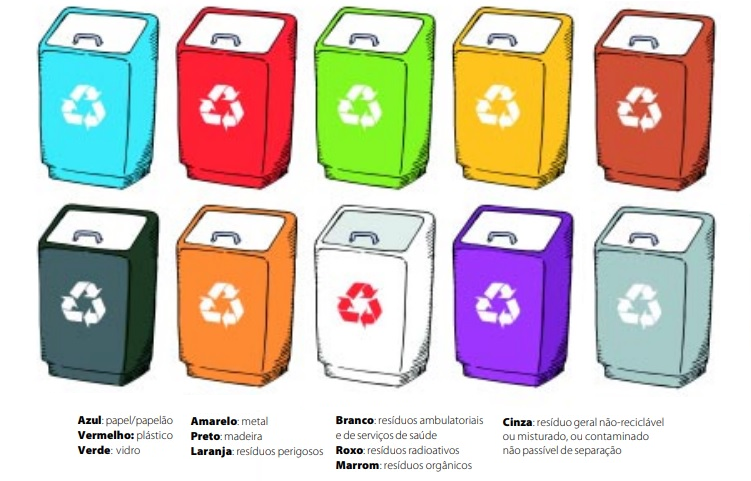 Figura 1: Cores da coleta seletiva. Fonte: Autor do Trabalho.Fórmulas ou Equações - Utilizar fonte Times New Roman, tamanho 10, cor preta, em negrito e alinhadas à esquerda. Deverão também ser numeradas sequencialmente e referidas no texto do trabalho. Exemplo:C2H5OH + 5 O2  2 CO2 + 3 H2O					equação (1)Marcadores (Bullets) - Seu uso é permitido para dar ênfase e destaque a itens, tópicos e subitens.O texto deverá ser cuidadosamente verificado e submetido ao corretor ortográfico do MS Word 97, em português, visando minimizar o trabalho de edição da equipe de produção. Os termos normalmente grafados em itálico poderão ser tanto formatados em itálicos quanto sublinhados. Serão aceitos entrelinhamentos diferenciados para destacar parágrafos ou itens com marcadores.Faça as citações somente no texto (evitando notas de rodapé). Nas citações, as chamadas pelo sobrenome do autor, pela instituição responsável ou título incluído na sentença devem ser em letras maiúsculas e minúsculas e, quando estiverem entre parênteses, devem ser em letras maiúsculas. Exemplos: A ironia seria assim uma forma implícita de heterogeneidade mostrada, conforme a classificação proposta por Authier-Reiriz (1982). “Apesar das aparências, a desconstrução do logocentrismo não é uma psicanálise da filosofia” (DERRIDA, 1967).Utilize a formatação da numeração de páginas do arquivo modelo. Somente é permitido o uso de cores em fotografias, gráficos e ilustrações.ATENÇÃO: RECOMENDAMOS QUE O TEXTO NÃO ULTRAPASSE 10 PÁGINAS, PORÉM EM CASO DE NECESSIDADE PARA COMPREENSÃO DO TRABALHO, PODERÃO SER ACEITAS MAIS PÁGINASAo final do texto deverão aparecer as REFERÊNCIAS BIBLIOGRÁFICAS, utilizando fonte Times New Roman, tamanho 10, alinhamento de parágrafo justificado e espaçamento de parágrafo de 6 pontos (depois). No início de cada item bibliográfico deverá ser usado um marcador de numeração crescente, com Posição do Número: esquerdo, Alinhado em:  e distância de recuo de texto Recuar em: . Inserir no máximo 15 Referências Bibliográficas. Exemplo:2 linhas em branco, fonte Times New Roman, tamanho 10REFERÊNCIAS BIBLIOGRÁFICAS Conselho Nacional de Meio Ambiente (CONAMA). Resolução no 357, 17 de março de 2005. Estabelece normas e padrões para qualidade das águas, lançamentos de efluentes nos corpos receptores e dá outras providências.Dias, I. C. A. A influência das águas pluviais no sistema de esgotamento sanitário. V Exposição de experiências municipais  André, 2004. Disponível em http://www.semasa.sp.gov.br/Documentos/ASSEMAE/Trab_59.pdf. Acesso: 16 de dezembro de 2009.Instituto de Pesquisas Tecnológicas (IPT). Habitação e meio ambiente: assentamentos urbanos precários. Anais do Seminário de Avaliação de Projetos IPT. São Paulo: IPT, 2002. Malheiros, R., Campos, A.C., Oliveira, D.G., Souza, H.A. Utilização de resíduos orgânicos por meio da compostagem como metodologia de ensino de Gestão e Educação Ambiental. Anais V Congresso Brasileiro de Gestão Ambiental. Belo Horizonte: IBEAS, 2014. Disponível em: http://www.ibeas.org.br/congresso/Trabalhos2014/VII-028.pdf. Acesso: 15 de abril de 2016.Obs. 1: Apagar as páginas seguintes, caso não as utilize.Obs. 2: O texto final ficará com áreas realçadas (como neste exemplo), as quais posteriormente serão removidas pela Comissão Organizadora. Textos que não venham digitados dentro deste modelo não serão publicados.PARÂMETRO DE QUALIDADE DA ÁGUAPESO (w)Oxigênio dissolvido 0,17Coliformes termotolerantes0,15Potencial hidrogeniônico - pH0,12Demanda Bioquímica de Oxigênio - DBO5,200,1Temperatura da água0,1Nitrogênio total0,1Fósforo total0,1Turbidez0,08DocumentoRatificaçãoPromulgação no BrasilConvenção de Viena - 198519 de março de 1990Decreto 99.280 de 06 de Junho de 1990Protocolo de Montreal - 198719 de março de 1990Decreto 99.280 de 06 de Junho de 1990Emenda de Londres - 19901° de outubro de 1992Decreto 181 de 24 de julho de 1991Emenda de Copenhague - 199225 de junho de 1997Decreto 2.679 de 17 de julho de 1998Emenda de Montreal - 199730 de junho de 2004Decreto 5.280, publicado em 22 de novembro de 2004Emenda de Pequim – 199930 de junho de 2004Decreto 5.280, publicado em 22 de novembro de 2004